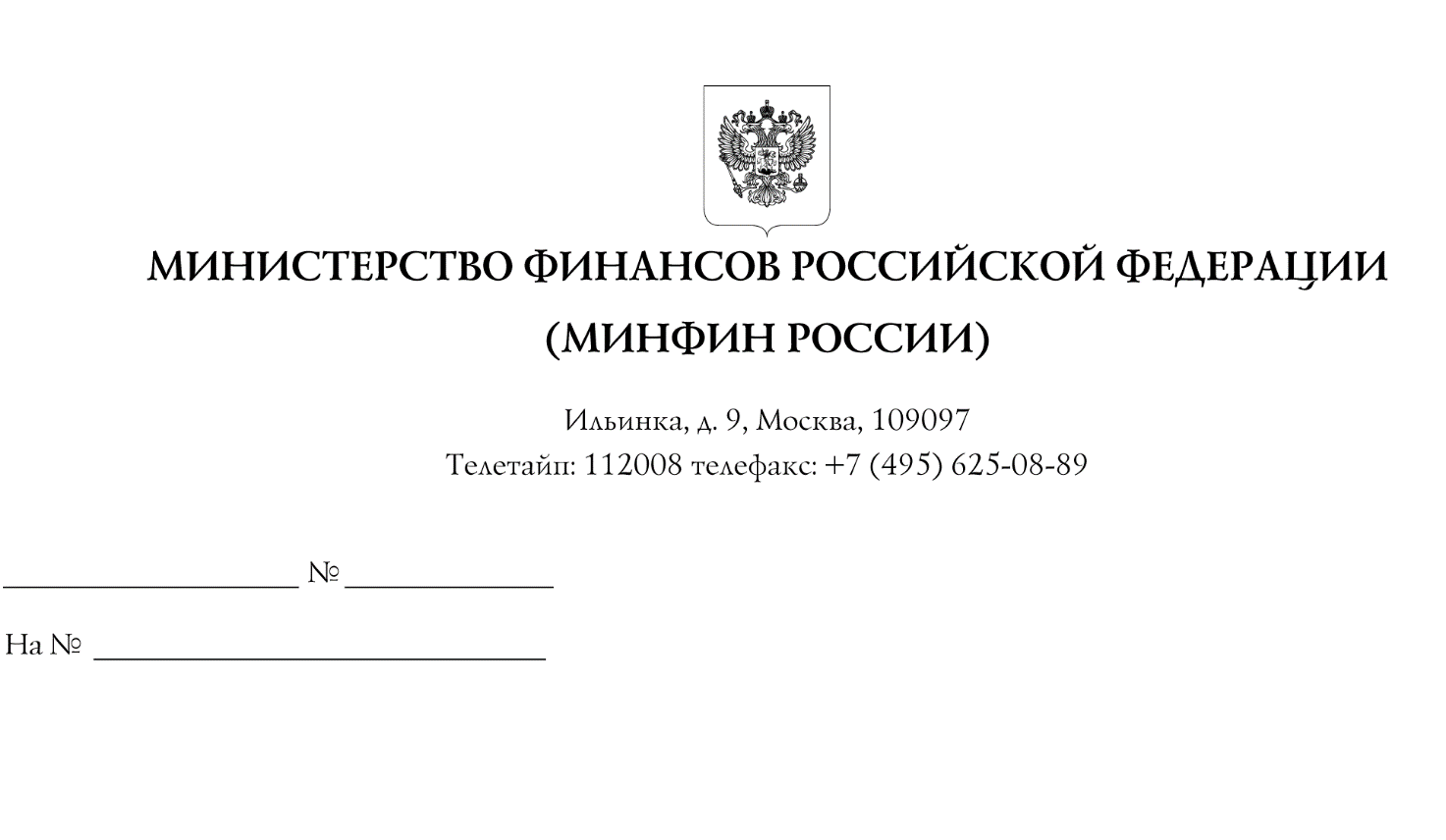 В связи с поступающими вопросами о применении положений 
Федерального закона от 5 апреля 2013 г. № 44-ФЗ "О контрактной системе в сфере закупок товаров, работ, услуг для обеспечения государственных и муниципальных нужд", постановления Правительства Российской Федерации от 16 апреля 2022 г. 
№ 680 "Об установлении порядка и случаев изменения существенных условий государственных и муниципальных контрактов, предметом которых является выполнение работ по строительству, реконструкции, капитальному ремонту, 
сносу объекта капитального строительства, проведение работ по сохранению объектов культурного наследия" (далее соответственно - Закон № 44-ФЗ, Постановление № 680) Департамент бюджетной политики в сфере контрактной системы Минфина России, руководствуясь пунктом 4.6.1 Положения о Департаменте бюджетной политики в сфере контрактной системы Министерства финансов Российской Федерации (далее - Департамент), утвержденного приказом 
Минфина России от 29 мая 2017 г. № 389 "Об утверждении Положения 
о Департаменте бюджетной политики в сфере контрактной системы 
Министерства финансов Российской Федерации", сообщает следующее.Положения пункта 11 части 1 статьи 18 Федерального закона 
от 8 марта 2022 г. № 46-ФЗ "О внесении изменений в отдельные 
законодательные акты Российской Федерации" и изданного в его реализацию Постановления № 680 касаются вопросов изменения существенных условий государственных и муниципальных контрактов, предметом которых является выполнение работ по строительству, реконструкции, капитальному ремонту, 
сносу объекта капитального строительства, проведение работ по сохранению объектов культурного наследия.Следовательно, на основании Постановления № 680, изданного в реализацию указанного пункта 11, не могут быть изменены существенные условия заключенных в соответствии с Законом № 44-ФЗ контрактов, не являющихся государственными 
и муниципальными контрактами (то есть заключенных заказчиками, не являющимися государственными и муниципальными заказчиками).Следует отметить, что в соответствии с положениями части 651 
статьи 112 Закона № 44-ФЗ допускается изменение по соглашению сторон существенных условий любого контракта, заключенного до 1 января 2023 года, 
если при его исполнении возникли независящие от сторон контракта 
обстоятельства, влекущие невозможность его исполнения. В этой связи в отношении контрактов, существенные условия которых 
не могут быть изменены в соответствии с Постановлением № 680 
в связи с тем, что они не являются государственными и муниципальными контрактами, может быть рассмотрен вопрос об изменении их существенных условий 
на основании положений части 651 статьи 112 Закона № 44-ФЗ.В частности, существенные условия контракта, заключенного для обеспечения нужд субъекта Российской Федерации, могут быть изменены в соответствии 
с положениями части 651 статьи 112 Закона № 44-ФЗ на основании решения высшего исполнительного органа соответствующего субъекта Российской Федерации.Принятие решений и издание актов высшим исполнительным органом субъекта Российской Федерации осуществляется в соответствии с Федеральным законом 
от 6 октября 1999 г. № 184-ФЗ "Об общих принципах организации законодательных (представительных) и исполнительных органов государственной власти субъектов Российской Федерации".Учитывая, что положениями Закона № 44-ФЗ не ограничивается 
возможность высших исполнительных органов субъектов Российской Федерации предусмотреть в решении, указанном в части 651 статьи 112 Закона № 44-ФЗ, 
условия его применения, в том числе предусматривающие необходимость выполнения сторонами контракта определенных действий, при выполнении 
которых допускается изменение существенных условий контракта, у высших исполнительных органов субъектов Российской Федерации также имеется возможность предусмотреть условия применения такого решения, аналогичные соответствующим положениям (основанные на соответствующих положениях) Постановления № 680. Аналогичный подход может быть применен при принятии местной администрацией решения, предусмотренного частью 651 статьи 112 Закона № 44-ФЗ,
в отношении контрактов, заключенных для обеспечения муниципальных нужд.Настоящее письмо не является правовым актом и носит 
информационный характер.Директор Департамента	Т.П. ДемидоваВысшим исполнительным органам субъектов Российской Федерации(по списку)Об изменении существенных условий контрактов в 2022 годуИнформационное письмо